§11446.  Refunding bondsThe authority may provide for issuance of refunding bonds of the authority to refund any outstanding bonds issued under this chapter, including the payment of any redemption premium and any interest accrued or to accrue to the date of redemption, and, if considered advisable by the authority, for any other purpose of the authority.  The authority may provide for the issuance of bonds of the authority for the combined purpose of refunding any outstanding bonds, including refunding bonds issued under this chapter.  The issuance of the bonds, the maturities and other details, the rights and remedies of the holders and the rights, powers, privileges, duties and obligations of the authority are governed by the provisions of this chapter insofar as they are applicable.  [PL 1991, c. 603, §6 (NEW).]SECTION HISTORYPL 1991, c. 603, §6 (NEW). The State of Maine claims a copyright in its codified statutes. If you intend to republish this material, we require that you include the following disclaimer in your publication:All copyrights and other rights to statutory text are reserved by the State of Maine. The text included in this publication reflects changes made through the First Regular and First Special Session of the 131st Maine Legislature and is current through November 1, 2023
                    . The text is subject to change without notice. It is a version that has not been officially certified by the Secretary of State. Refer to the Maine Revised Statutes Annotated and supplements for certified text.
                The Office of the Revisor of Statutes also requests that you send us one copy of any statutory publication you may produce. Our goal is not to restrict publishing activity, but to keep track of who is publishing what, to identify any needless duplication and to preserve the State's copyright rights.PLEASE NOTE: The Revisor's Office cannot perform research for or provide legal advice or interpretation of Maine law to the public. If you need legal assistance, please contact a qualified attorney.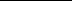 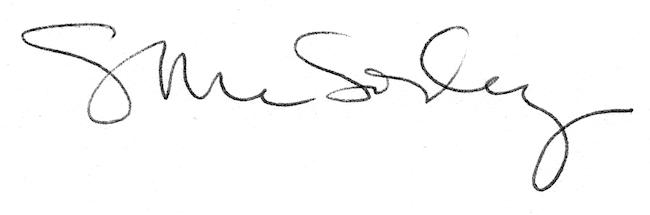 